Приложение N 2к  постановлению Правительства РФ от 26.12.2011 N 1137
(в редакции постановления Правительства РФ от 02.04.2021 N 534)Приложение N 2к  постановлению Правительства РФ от 26.12.2011 N 1137
(в редакции постановления Правительства РФ от 02.04.2021 N 534)Приложение N 2к  постановлению Правительства РФ от 26.12.2011 N 1137
(в редакции постановления Правительства РФ от 02.04.2021 N 534)Приложение N 2к  постановлению Правительства РФ от 26.12.2011 N 1137
(в редакции постановления Правительства РФ от 02.04.2021 N 534)Приложение N 2к  постановлению Правительства РФ от 26.12.2011 N 1137
(в редакции постановления Правительства РФ от 02.04.2021 N 534)Приложение N 2к  постановлению Правительства РФ от 26.12.2011 N 1137
(в редакции постановления Правительства РФ от 02.04.2021 N 534)Приложение N 2к  постановлению Правительства РФ от 26.12.2011 N 1137
(в редакции постановления Правительства РФ от 02.04.2021 N 534)Приложение N 2к  постановлению Правительства РФ от 26.12.2011 N 1137
(в редакции постановления Правительства РФ от 02.04.2021 N 534)Приложение N 2к  постановлению Правительства РФ от 26.12.2011 N 1137
(в редакции постановления Правительства РФ от 02.04.2021 N 534)Приложение N 2к  постановлению Правительства РФ от 26.12.2011 N 1137
(в редакции постановления Правительства РФ от 02.04.2021 N 534)Приложение N 2к  постановлению Правительства РФ от 26.12.2011 N 1137
(в редакции постановления Правительства РФ от 02.04.2021 N 534)Приложение N 2к  постановлению Правительства РФ от 26.12.2011 N 1137
(в редакции постановления Правительства РФ от 02.04.2021 N 534)Приложение N 2к  постановлению Правительства РФ от 26.12.2011 N 1137
(в редакции постановления Правительства РФ от 02.04.2021 N 534)Приложение N 2к  постановлению Правительства РФ от 26.12.2011 N 1137
(в редакции постановления Правительства РФ от 02.04.2021 N 534)Приложение N 2к  постановлению Правительства РФ от 26.12.2011 N 1137
(в редакции постановления Правительства РФ от 02.04.2021 N 534)Приложение N 2к  постановлению Правительства РФ от 26.12.2011 N 1137
(в редакции постановления Правительства РФ от 02.04.2021 N 534)Приложение N 2к  постановлению Правительства РФ от 26.12.2011 N 1137
(в редакции постановления Правительства РФ от 02.04.2021 N 534)Приложение N 2к  постановлению Правительства РФ от 26.12.2011 N 1137
(в редакции постановления Правительства РФ от 02.04.2021 N 534)Приложение N 2к  постановлению Правительства РФ от 26.12.2011 N 1137
(в редакции постановления Правительства РФ от 02.04.2021 N 534)Приложение N 2к  постановлению Правительства РФ от 26.12.2011 N 1137
(в редакции постановления Правительства РФ от 02.04.2021 N 534)Приложение N 2к  постановлению Правительства РФ от 26.12.2011 N 1137
(в редакции постановления Правительства РФ от 02.04.2021 N 534)Приложение N 2к  постановлению Правительства РФ от 26.12.2011 N 1137
(в редакции постановления Правительства РФ от 02.04.2021 N 534)Приложение N 2к  постановлению Правительства РФ от 26.12.2011 N 1137
(в редакции постановления Правительства РФ от 02.04.2021 N 534)Статус

1 – корректировочный счет-фактура и соглашение (уведомление)2 – соглашение (уведомление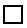 Код товара / работ, услугКод товара / работ, услугКод товара / работ, услугNп/пНаименование товара (описание выполненных работ, оказанных услуг), имущественного праваПоказатели в связи с изменением стоимости отгруженных товаров (выполненных работ, оказанных услуг), переданных имущественных правКод вида товараЕдиница измеренияЕдиница измеренияКоли-чество (объем)Цена (тариф) за единицу измеренияСтоимость товаров (работ, услуг), имущест-венных прав без налога - всегоВ том числе сумма акцизаНалоговая ставкаСумма налогаСтоимость товаров (работ, услуг), имущественных  прав с налогом - всегоСтоимость товаров (работ, услуг), имущественных  прав с налогом - всегоСтоимость товаров (работ, услуг), имущественных  прав с налогом - всегоСтрана происхождения товараСтрана происхождения товараРегистрационный номер декларации на товары или регистрационный номер партии товара, подлежащего прослеживаемостиРегистрационный номер декларации на товары или регистрационный номер партии товара, подлежащего прослеживаемостиРегистрационный номер декларации на товары или регистрационный номер партии товара, подлежащего прослеживаемостиРегистрационный номер декларации на товары или регистрационный номер партии товара, подлежащего прослеживаемостиРегистрационный номер декларации на товары или регистрационный номер партии товара, подлежащего прослеживаемостиРегистрационный номер декларации на товары или регистрационный номер партии товара, подлежащего прослеживаемостиКод товара / работ, услугКод товара / работ, услугКод товара / работ, услугNп/пНаименование товара (описание выполненных работ, оказанных услуг), имущественного праваПоказатели в связи с изменением стоимости отгруженных товаров (выполненных работ, оказанных услуг), переданных имущественных правКод вида товаракодусловное обозначение (национальное)Коли-чество (объем)Цена (тариф) за единицу измеренияСтоимость товаров (работ, услуг), имущест-венных прав без налога - всегоВ том числе сумма акцизаНалоговая ставкаСумма налогаСтоимость товаров (работ, услуг), имущественных  прав с налогом - всегоСтоимость товаров (работ, услуг), имущественных  прав с налогом - всегоСтоимость товаров (работ, услуг), имущественных  прав с налогом - всегоцифровой кодкраткое наиме-нованиеРегистрационный номер декларации на товары или регистрационный номер партии товара, подлежащего прослеживаемостиРегистрационный номер декларации на товары или регистрационный номер партии товара, подлежащего прослеживаемостиРегистрационный номер декларации на товары или регистрационный номер партии товара, подлежащего прослеживаемостиРегистрационный номер декларации на товары или регистрационный номер партии товара, подлежащего прослеживаемостиРегистрационный номер декларации на товары или регистрационный номер партии товара, подлежащего прослеживаемостиРегистрационный номер декларации на товары или регистрационный номер партии товара, подлежащего прослеживаемостиААА11а1б1в22а3456789991010а111111111111А (до изменения)Б (после изменения)В (увеличение)ХХХХХХХХХХХХХХХХХХХХХХХХХГ (уменьшение)ХХХХХХХХХХХХХХХХХХХХХХХХХВсего увеличение (сумма строк В)Всего увеличение (сумма строк В)Всего увеличение (сумма строк В)Всего увеличение (сумма строк В)Всего увеличение (сумма строк В)Всего увеличение (сумма строк В)Всего увеличение (сумма строк В)Всего увеличение (сумма строк В)ХХХХХХХХХХВсего уменьшение (сумма строк Г)Всего уменьшение (сумма строк Г)Всего уменьшение (сумма строк Г)Всего уменьшение (сумма строк Г)Всего уменьшение (сумма строк Г)Всего уменьшение (сумма строк Г)Всего уменьшение (сумма строк Г)Всего уменьшение (сумма строк Г)ХХХХХХХХХК передаточным (отгрузочным) документамК передаточным (отгрузочным) документамК передаточным (отгрузочным) документамК передаточным (отгрузочным) документамК передаточным (отгрузочным) документамК передаточным (отгрузочным) документамК передаточным (отгрузочным) документамК передаточным (отгрузочным) документамК передаточным (отгрузочным) документамК передаточным (отгрузочным) документамК передаточным (отгрузочным) документамК передаточным (отгрузочным) документамК передаточным (отгрузочным) документамК передаточным (отгрузочным) документамК передаточным (отгрузочным) документамК передаточным (отгрузочным) документамК передаточным (отгрузочным) документам[6](реквизиты передаточных (отгрузочных) документов, которыми были переданы товары, услуги, результаты работ, права)(реквизиты передаточных (отгрузочных) документов, которыми были переданы товары, услуги, результаты работ, права)(реквизиты передаточных (отгрузочных) документов, которыми были переданы товары, услуги, результаты работ, права)(реквизиты передаточных (отгрузочных) документов, которыми были переданы товары, услуги, результаты работ, права)(реквизиты передаточных (отгрузочных) документов, которыми были переданы товары, услуги, результаты работ, права)(реквизиты передаточных (отгрузочных) документов, которыми были переданы товары, услуги, результаты работ, права)(реквизиты передаточных (отгрузочных) документов, которыми были переданы товары, услуги, результаты работ, права)(реквизиты передаточных (отгрузочных) документов, которыми были переданы товары, услуги, результаты работ, права)(реквизиты передаточных (отгрузочных) документов, которыми были переданы товары, услуги, результаты работ, права)(реквизиты передаточных (отгрузочных) документов, которыми были переданы товары, услуги, результаты работ, права)(реквизиты передаточных (отгрузочных) документов, которыми были переданы товары, услуги, результаты работ, права)(реквизиты передаточных (отгрузочных) документов, которыми были переданы товары, услуги, результаты работ, права)(реквизиты передаточных (отгрузочных) документов, которыми были переданы товары, услуги, результаты работ, права)(реквизиты передаточных (отгрузочных) документов, которыми были переданы товары, услуги, результаты работ, права)(реквизиты передаточных (отгрузочных) документов, которыми были переданы товары, услуги, результаты работ, права)(реквизиты передаточных (отгрузочных) документов, которыми были переданы товары, услуги, результаты работ, права)(реквизиты передаточных (отгрузочных) документов, которыми были переданы товары, услуги, результаты работ, права)(реквизиты передаточных (отгрузочных) документов, которыми были переданы товары, услуги, результаты работ, права)(реквизиты передаточных (отгрузочных) документов, которыми были переданы товары, услуги, результаты работ, права)(реквизиты передаточных (отгрузочных) документов, которыми были переданы товары, услуги, результаты работ, права)(реквизиты передаточных (отгрузочных) документов, которыми были переданы товары, услуги, результаты работ, права)(реквизиты передаточных (отгрузочных) документов, которыми были переданы товары, услуги, результаты работ, права)(реквизиты передаточных (отгрузочных) документов, которыми были переданы товары, услуги, результаты работ, права)(реквизиты передаточных (отгрузочных) документов, которыми были переданы товары, услуги, результаты работ, права)(реквизиты передаточных (отгрузочных) документов, которыми были переданы товары, услуги, результаты работ, права)(реквизиты передаточных (отгрузочных) документов, которыми были переданы товары, услуги, результаты работ, права)(реквизиты передаточных (отгрузочных) документов, которыми были переданы товары, услуги, результаты работ, права)(реквизиты передаточных (отгрузочных) документов, которыми были переданы товары, услуги, результаты работ, права)(реквизиты передаточных (отгрузочных) документов, которыми были переданы товары, услуги, результаты работ, права)(реквизиты передаточных (отгрузочных) документов, которыми были переданы товары, услуги, результаты работ, права)(реквизиты передаточных (отгрузочных) документов, которыми были переданы товары, услуги, результаты работ, права)(реквизиты передаточных (отгрузочных) документов, которыми были переданы товары, услуги, результаты работ, права)(реквизиты передаточных (отгрузочных) документов, которыми были переданы товары, услуги, результаты работ, права)(реквизиты передаточных (отгрузочных) документов, которыми были переданы товары, услуги, результаты работ, права)(реквизиты передаточных (отгрузочных) документов, которыми были переданы товары, услуги, результаты работ, права)(реквизиты передаточных (отгрузочных) документов, которыми были переданы товары, услуги, результаты работ, права)(реквизиты передаточных (отгрузочных) документов, которыми были переданы товары, услуги, результаты работ, права)(реквизиты передаточных (отгрузочных) документов, которыми были переданы товары, услуги, результаты работ, права)(реквизиты передаточных (отгрузочных) документов, которыми были переданы товары, услуги, результаты работ, права)(реквизиты передаточных (отгрузочных) документов, которыми были переданы товары, услуги, результаты работ, права)(реквизиты передаточных (отгрузочных) документов, которыми были переданы товары, услуги, результаты работ, права)(реквизиты передаточных (отгрузочных) документов, которыми были переданы товары, услуги, результаты работ, права)(реквизиты передаточных (отгрузочных) документов, которыми были переданы товары, услуги, результаты работ, права)(реквизиты передаточных (отгрузочных) документов, которыми были переданы товары, услуги, результаты работ, права)(реквизиты передаточных (отгрузочных) документов, которыми были переданы товары, услуги, результаты работ, права)(реквизиты передаточных (отгрузочных) документов, которыми были переданы товары, услуги, результаты работ, права)(реквизиты передаточных (отгрузочных) документов, которыми были переданы товары, услуги, результаты работ, права)Основание изменения стоимостиОснование изменения стоимостиОснование изменения стоимостиОснование изменения стоимостиОснование изменения стоимостиОснование изменения стоимостиОснование изменения стоимостиОснование изменения стоимостиОснование изменения стоимостиОснование изменения стоимостиОснование изменения стоимостиОснование изменения стоимостиОснование изменения стоимостиОснование изменения стоимости[7](реквизиты договора, соглашения, уведомления и др.)(реквизиты договора, соглашения, уведомления и др.)(реквизиты договора, соглашения, уведомления и др.)(реквизиты договора, соглашения, уведомления и др.)(реквизиты договора, соглашения, уведомления и др.)(реквизиты договора, соглашения, уведомления и др.)(реквизиты договора, соглашения, уведомления и др.)(реквизиты договора, соглашения, уведомления и др.)(реквизиты договора, соглашения, уведомления и др.)(реквизиты договора, соглашения, уведомления и др.)(реквизиты договора, соглашения, уведомления и др.)(реквизиты договора, соглашения, уведомления и др.)(реквизиты договора, соглашения, уведомления и др.)(реквизиты договора, соглашения, уведомления и др.)(реквизиты договора, соглашения, уведомления и др.)(реквизиты договора, соглашения, уведомления и др.)(реквизиты договора, соглашения, уведомления и др.)(реквизиты договора, соглашения, уведомления и др.)(реквизиты договора, соглашения, уведомления и др.)(реквизиты договора, соглашения, уведомления и др.)(реквизиты договора, соглашения, уведомления и др.)(реквизиты договора, соглашения, уведомления и др.)(реквизиты договора, соглашения, уведомления и др.)(реквизиты договора, соглашения, уведомления и др.)(реквизиты договора, соглашения, уведомления и др.)(реквизиты договора, соглашения, уведомления и др.)(реквизиты договора, соглашения, уведомления и др.)(реквизиты договора, соглашения, уведомления и др.)(реквизиты договора, соглашения, уведомления и др.)(реквизиты договора, соглашения, уведомления и др.)(реквизиты договора, соглашения, уведомления и др.)(реквизиты договора, соглашения, уведомления и др.)(реквизиты договора, соглашения, уведомления и др.)(реквизиты договора, соглашения, уведомления и др.)(реквизиты договора, соглашения, уведомления и др.)(реквизиты договора, соглашения, уведомления и др.)(реквизиты договора, соглашения, уведомления и др.)(реквизиты договора, соглашения, уведомления и др.)(реквизиты договора, соглашения, уведомления и др.)(реквизиты договора, соглашения, уведомления и др.)(реквизиты договора, соглашения, уведомления и др.)(реквизиты договора, соглашения, уведомления и др.)(реквизиты договора, соглашения, уведомления и др.)(реквизиты договора, соглашения, уведомления и др.)(реквизиты договора, соглашения, уведомления и др.)(реквизиты договора, соглашения, уведомления и др.)(реквизиты договора, соглашения, уведомления и др.)(реквизиты договора, соглашения, уведомления и др.)(реквизиты договора, соглашения, уведомления и др.)(реквизиты договора, соглашения, уведомления и др.)Иные сведенияИные сведенияИные сведенияИные сведенияИные сведенияИные сведенияИные сведенияИные сведения[8](ссылки на неотъемлемые приложения, сопутствующие документы, иные документы и т.п.)(ссылки на неотъемлемые приложения, сопутствующие документы, иные документы и т.п.)(ссылки на неотъемлемые приложения, сопутствующие документы, иные документы и т.п.)(ссылки на неотъемлемые приложения, сопутствующие документы, иные документы и т.п.)(ссылки на неотъемлемые приложения, сопутствующие документы, иные документы и т.п.)(ссылки на неотъемлемые приложения, сопутствующие документы, иные документы и т.п.)(ссылки на неотъемлемые приложения, сопутствующие документы, иные документы и т.п.)(ссылки на неотъемлемые приложения, сопутствующие документы, иные документы и т.п.)(ссылки на неотъемлемые приложения, сопутствующие документы, иные документы и т.п.)(ссылки на неотъемлемые приложения, сопутствующие документы, иные документы и т.п.)(ссылки на неотъемлемые приложения, сопутствующие документы, иные документы и т.п.)(ссылки на неотъемлемые приложения, сопутствующие документы, иные документы и т.п.)(ссылки на неотъемлемые приложения, сопутствующие документы, иные документы и т.п.)(ссылки на неотъемлемые приложения, сопутствующие документы, иные документы и т.п.)(ссылки на неотъемлемые приложения, сопутствующие документы, иные документы и т.п.)(ссылки на неотъемлемые приложения, сопутствующие документы, иные документы и т.п.)(ссылки на неотъемлемые приложения, сопутствующие документы, иные документы и т.п.)(ссылки на неотъемлемые приложения, сопутствующие документы, иные документы и т.п.)(ссылки на неотъемлемые приложения, сопутствующие документы, иные документы и т.п.)(ссылки на неотъемлемые приложения, сопутствующие документы, иные документы и т.п.)(ссылки на неотъемлемые приложения, сопутствующие документы, иные документы и т.п.)(ссылки на неотъемлемые приложения, сопутствующие документы, иные документы и т.п.)(ссылки на неотъемлемые приложения, сопутствующие документы, иные документы и т.п.)(ссылки на неотъемлемые приложения, сопутствующие документы, иные документы и т.п.)(ссылки на неотъемлемые приложения, сопутствующие документы, иные документы и т.п.)(ссылки на неотъемлемые приложения, сопутствующие документы, иные документы и т.п.)(ссылки на неотъемлемые приложения, сопутствующие документы, иные документы и т.п.)(ссылки на неотъемлемые приложения, сопутствующие документы, иные документы и т.п.)(ссылки на неотъемлемые приложения, сопутствующие документы, иные документы и т.п.)(ссылки на неотъемлемые приложения, сопутствующие документы, иные документы и т.п.)(ссылки на неотъемлемые приложения, сопутствующие документы, иные документы и т.п.)(ссылки на неотъемлемые приложения, сопутствующие документы, иные документы и т.п.)(ссылки на неотъемлемые приложения, сопутствующие документы, иные документы и т.п.)(ссылки на неотъемлемые приложения, сопутствующие документы, иные документы и т.п.)(ссылки на неотъемлемые приложения, сопутствующие документы, иные документы и т.п.)(ссылки на неотъемлемые приложения, сопутствующие документы, иные документы и т.п.)(ссылки на неотъемлемые приложения, сопутствующие документы, иные документы и т.п.)(ссылки на неотъемлемые приложения, сопутствующие документы, иные документы и т.п.)(ссылки на неотъемлемые приложения, сопутствующие документы, иные документы и т.п.)(ссылки на неотъемлемые приложения, сопутствующие документы, иные документы и т.п.)(ссылки на неотъемлемые приложения, сопутствующие документы, иные документы и т.п.)(ссылки на неотъемлемые приложения, сопутствующие документы, иные документы и т.п.)(ссылки на неотъемлемые приложения, сопутствующие документы, иные документы и т.п.)(ссылки на неотъемлемые приложения, сопутствующие документы, иные документы и т.п.)(ссылки на неотъемлемые приложения, сопутствующие документы, иные документы и т.п.)(ссылки на неотъемлемые приложения, сопутствующие документы, иные документы и т.п.)(ссылки на неотъемлемые приложения, сопутствующие документы, иные документы и т.п.)(ссылки на неотъемлемые приложения, сопутствующие документы, иные документы и т.п.)(ссылки на неотъемлемые приложения, сопутствующие документы, иные документы и т.п.)(ссылки на неотъемлемые приложения, сопутствующие документы, иные документы и т.п.)(ссылки на неотъемлемые приложения, сопутствующие документы, иные документы и т.п.)(ссылки на неотъемлемые приложения, сопутствующие документы, иные документы и т.п.)(ссылки на неотъемлемые приложения, сопутствующие документы, иные документы и т.п.)(ссылки на неотъемлемые приложения, сопутствующие документы, иные документы и т.п.)(ссылки на неотъемлемые приложения, сопутствующие документы, иные документы и т.п.)Предлагаю изменить стоимость Предлагаю изменить стоимость Предлагаю изменить стоимость Предлагаю изменить стоимость Предлагаю изменить стоимость Предлагаю изменить стоимость Предлагаю изменить стоимость Предлагаю изменить стоимость Предлагаю изменить стоимость Предлагаю изменить стоимость Предлагаю изменить стоимость Предлагаю изменить стоимость Предлагаю изменить стоимость Предлагаю изменить стоимость Предлагаю изменить стоимость Предлагаю изменить стоимость С изменением стоимости согласен  С изменением стоимости согласен  С изменением стоимости согласен  С изменением стоимости согласен  С изменением стоимости согласен  С изменением стоимости согласен  С изменением стоимости согласен  С изменением стоимости согласен  С изменением стоимости согласен  С изменением стоимости согласен  [9][9][13](должность)(должность)(должность)(должность)(должность)(должность)(должность)(должность)(должность)(должность)(должность)(должность)(должность)(должность)(должность)(подпись)(подпись)(подпись)(подпись)(подпись)(подпись)(подпись)(ф.и.о.*)(ф.и.о.*)(ф.и.о.*)(ф.и.о.*)(ф.и.о.*)(ф.и.о.*)(ф.и.о.*)(ф.и.о.*)(ф.и.о.*)(ф.и.о.*)(должность)(должность)(должность)(должность)(должность)(должность)(должность)(должность)(должность)(должность)(должность)(подпись)(подпись)(подпись)(подпись)(подпись)(подпись)(ф.и.о.*)(ф.и.о.*)(ф.и.о.*)(ф.и.о.*)(ф.и.о.*)(ф.и.о.*)Уведомляю об изменении стоимостиУведомляю об изменении стоимостиУведомляю об изменении стоимостиУведомляю об изменении стоимостиУведомляю об изменении стоимостиУведомляю об изменении стоимостиУведомляю об изменении стоимостиУведомляю об изменении стоимостиУведомляю об изменении стоимостиУведомляю об изменении стоимостиУведомляю об изменении стоимостиУведомляю об изменении стоимостиУведомляю об изменении стоимостиУведомляю об изменении стоимостиУведомляю об изменении стоимостиУведомляю об изменении стоимостиУведомляю об изменении стоимости[10][10](должность)(должность)(должность)(должность)(должность)(должность)(должность)(должность)(должность)(должность)(должность)(должность)(должность)(должность)(должность)(подпись)(подпись)(подпись)(подпись)(подпись)(подпись)(подпись)(ф.и.о.*)(ф.и.о.*)(ф.и.о.*)(ф.и.о.*)(ф.и.о.*)(ф.и.о.*)(ф.и.о.*)(ф.и.о.*)(ф.и.о.*)(ф.и.о.*)Дата Дата ""20г.[14] Ответственный за  оформление факта хозяйственной жизниОтветственный за  оформление факта хозяйственной жизниОтветственный за  оформление факта хозяйственной жизниОтветственный за  оформление факта хозяйственной жизниОтветственный за  оформление факта хозяйственной жизниОтветственный за  оформление факта хозяйственной жизниОтветственный за  оформление факта хозяйственной жизниОтветственный за  оформление факта хозяйственной жизниОтветственный за  оформление факта хозяйственной жизниОтветственный за  оформление факта хозяйственной жизниОтветственный за  оформление факта хозяйственной жизниОтветственный за  оформление факта хозяйственной жизниОтветственный за  оформление факта хозяйственной жизниОтветственный за  оформление факта хозяйственной жизниОтветственный за  оформление факта хозяйственной жизниОтветственный за  оформление факта хозяйственной жизниОтветственный за  оформление факта хозяйственной жизниОтветственный за  оформление факта хозяйственной жизниОтветственный за  оформление факта хозяйственной жизниОтветственный за  оформление факта хозяйственной жизниОтветственный за  оформление факта хозяйственной жизниОтветственный за  оформление факта хозяйственной жизниОтветственный за  оформление факта хозяйственной жизниОтветственный за оформление факта хозяйственной жизниОтветственный за оформление факта хозяйственной жизниОтветственный за оформление факта хозяйственной жизниОтветственный за оформление факта хозяйственной жизниОтветственный за оформление факта хозяйственной жизниОтветственный за оформление факта хозяйственной жизниОтветственный за оформление факта хозяйственной жизниОтветственный за оформление факта хозяйственной жизниОтветственный за оформление факта хозяйственной жизниОтветственный за оформление факта хозяйственной жизниОтветственный за оформление факта хозяйственной жизниОтветственный за оформление факта хозяйственной жизниОтветственный за оформление факта хозяйственной жизниОтветственный за оформление факта хозяйственной жизниОтветственный за оформление факта хозяйственной жизниОтветственный за оформление факта хозяйственной жизниОтветственный за оформление факта хозяйственной жизни[11][11][15](должность)(должность)(должность)(должность)(должность)(должность)(должность)(должность)(должность)(должность)(должность)(должность)(должность)(должность)(должность)(подпись)(подпись)(подпись)(подпись)(подпись)(подпись)(подпись)(ф.и.о.*)(ф.и.о.*)(ф.и.о.*)(ф.и.о.*)(ф.и.о.*)(ф.и.о.*)(ф.и.о.*)(ф.и.о.*)(ф.и.о.*)(ф.и.о.*)(должность)(должность)(должность)(должность)(должность)(должность)(должность)(должность)(должность)(должность)(должность)(подпись)(подпись)(подпись)(подпись)(подпись)(подпись)(ф.и.о.*)(ф.и.о.*)(ф.и.о.*)(ф.и.о.*)(ф.и.о.*)(ф.и.о.*)Наименование экономического субъекта - составителя документаНаименование экономического субъекта - составителя документаНаименование экономического субъекта - составителя документаНаименование экономического субъекта - составителя документаНаименование экономического субъекта - составителя документаНаименование экономического субъекта - составителя документаНаименование экономического субъекта - составителя документаНаименование экономического субъекта - составителя документаНаименование экономического субъекта - составителя документаНаименование экономического субъекта - составителя документаНаименование экономического субъекта - составителя документаНаименование экономического субъекта - составителя документаНаименование экономического субъекта - составителя документаНаименование экономического субъекта - составителя документаНаименование экономического субъекта - составителя документаНаименование экономического субъекта - составителя документаНаименование экономического субъекта - составителя документаНаименование экономического субъекта - составителя документаНаименование экономического субъекта - составителя документаНаименование экономического субъекта - составителя документаНаименование экономического субъекта - составителя документаНаименование экономического субъекта - составителя документаНаименование экономического субъекта - составителя документаНаименование экономического субъекта - составителя документаНаименование экономического субъекта - составителя документаНаименование экономического субъекта - составителя документаНаименование экономического субъекта - составителя документаНаименование экономического субъекта - составителя документаНаименование экономического субъекта - составителя документаНаименование экономического субъекта - составителя документаНаименование экономического субъекта - составителя документаНаименование экономического субъекта - составителя документаНаименование экономического субъекта - составителя документаНаименование экономического субъекта - составителя документаНаименование экономического субъекта - составителя документаНаименование экономического субъекта - составителя документаНаименование экономического субъекта - составителя документаНаименование экономического субъекта - составителя документаНаименование экономического субъекта - составителя документаНаименование экономического субъекта - составителя документаНаименование экономического субъекта - составителя документаНаименование экономического субъекта - составителя документаНаименование экономического субъекта - составителя документаНаименование экономического субъекта - составителя документа[12][12][16] (может не заполняться при проставлении печати в М.П., может быть указан ИНН / КПП) (может не заполняться при проставлении печати в М.П., может быть указан ИНН / КПП) (может не заполняться при проставлении печати в М.П., может быть указан ИНН / КПП) (может не заполняться при проставлении печати в М.П., может быть указан ИНН / КПП) (может не заполняться при проставлении печати в М.П., может быть указан ИНН / КПП) (может не заполняться при проставлении печати в М.П., может быть указан ИНН / КПП) (может не заполняться при проставлении печати в М.П., может быть указан ИНН / КПП) (может не заполняться при проставлении печати в М.П., может быть указан ИНН / КПП) (может не заполняться при проставлении печати в М.П., может быть указан ИНН / КПП) (может не заполняться при проставлении печати в М.П., может быть указан ИНН / КПП) (может не заполняться при проставлении печати в М.П., может быть указан ИНН / КПП) (может не заполняться при проставлении печати в М.П., может быть указан ИНН / КПП) (может не заполняться при проставлении печати в М.П., может быть указан ИНН / КПП) (может не заполняться при проставлении печати в М.П., может быть указан ИНН / КПП) (может не заполняться при проставлении печати в М.П., может быть указан ИНН / КПП) (может не заполняться при проставлении печати в М.П., может быть указан ИНН / КПП) (может не заполняться при проставлении печати в М.П., может быть указан ИНН / КПП) (может не заполняться при проставлении печати в М.П., может быть указан ИНН / КПП) (может не заполняться при проставлении печати в М.П., может быть указан ИНН / КПП) (может не заполняться при проставлении печати в М.П., может быть указан ИНН / КПП) (может не заполняться при проставлении печати в М.П., может быть указан ИНН / КПП) (может не заполняться при проставлении печати в М.П., может быть указан ИНН / КПП) (может не заполняться при проставлении печати в М.П., может быть указан ИНН / КПП) (может не заполняться при проставлении печати в М.П., может быть указан ИНН / КПП) (может не заполняться при проставлении печати в М.П., может быть указан ИНН / КПП) (может не заполняться при проставлении печати в М.П., может быть указан ИНН / КПП) (может не заполняться при проставлении печати в М.П., может быть указан ИНН / КПП) (может не заполняться при проставлении печати в М.П., может быть указан ИНН / КПП) (может не заполняться при проставлении печати в М.П., может быть указан ИНН / КПП) (может не заполняться при проставлении печати в М.П., может быть указан ИНН / КПП) (может не заполняться при проставлении печати в М.П., может быть указан ИНН / КПП) (может не заполняться при проставлении печати в М.П., может быть указан ИНН / КПП) (может не заполняться при проставлении печати в М.П., может быть указан ИНН / КПП) (может не заполняться при проставлении печати в М.П., может быть указан ИНН / КПП)(может не заполняться при проставлении печати в М.П., может быть указан ИНН / КПП)(может не заполняться при проставлении печати в М.П., может быть указан ИНН / КПП)(может не заполняться при проставлении печати в М.П., может быть указан ИНН / КПП)(может не заполняться при проставлении печати в М.П., может быть указан ИНН / КПП)(может не заполняться при проставлении печати в М.П., может быть указан ИНН / КПП)(может не заполняться при проставлении печати в М.П., может быть указан ИНН / КПП)(может не заполняться при проставлении печати в М.П., может быть указан ИНН / КПП)(может не заполняться при проставлении печати в М.П., может быть указан ИНН / КПП)(может не заполняться при проставлении печати в М.П., может быть указан ИНН / КПП)(может не заполняться при проставлении печати в М.П., может быть указан ИНН / КПП)(может не заполняться при проставлении печати в М.П., может быть указан ИНН / КПП)(может не заполняться при проставлении печати в М.П., может быть указан ИНН / КПП)(может не заполняться при проставлении печати в М.П., может быть указан ИНН / КПП)(может не заполняться при проставлении печати в М.П., может быть указан ИНН / КПП)(может не заполняться при проставлении печати в М.П., может быть указан ИНН / КПП)(может не заполняться при проставлении печати в М.П., может быть указан ИНН / КПП)(может не заполняться при проставлении печати в М.П., может быть указан ИНН / КПП)(может не заполняться при проставлении печати в М.П., может быть указан ИНН / КПП)(может не заполняться при проставлении печати в М.П., может быть указан ИНН / КПП)(может не заполняться при проставлении печати в М.П., может быть указан ИНН / КПП)(может не заполняться при проставлении печати в М.П., может быть указан ИНН / КПП)(может не заполняться при проставлении печати в М.П., может быть указан ИНН / КПП)(может не заполняться при проставлении печати в М.П., может быть указан ИНН / КПП)(может не заполняться при проставлении печати в М.П., может быть указан ИНН / КПП)(может не заполняться при проставлении печати в М.П., может быть указан ИНН / КПП)М.П.М.П.М.П.М.П.М.П.М.П.М.П.М.П.* Отчество указывается при наличии.* Отчество указывается при наличии.* Отчество указывается при наличии.* Отчество указывается при наличии.* Отчество указывается при наличии.* Отчество указывается при наличии.* Отчество указывается при наличии.* Отчество указывается при наличии.* Отчество указывается при наличии.* Отчество указывается при наличии.* Отчество указывается при наличии.* Отчество указывается при наличии.* Отчество указывается при наличии.* Отчество указывается при наличии.* Отчество указывается при наличии.* Отчество указывается при наличии.* Отчество указывается при наличии.* Отчество указывается при наличии.* Отчество указывается при наличии.* Отчество указывается при наличии.* Отчество указывается при наличии.* Отчество указывается при наличии.* Отчество указывается при наличии.* Отчество указывается при наличии.* Отчество указывается при наличии.* Отчество указывается при наличии.* Отчество указывается при наличии.* Отчество указывается при наличии.* Отчество указывается при наличии.* Отчество указывается при наличии.* Отчество указывается при наличии.* Отчество указывается при наличии.* Отчество указывается при наличии.* Отчество указывается при наличии.* Отчество указывается при наличии.* Отчество указывается при наличии.* Отчество указывается при наличии.* Отчество указывается при наличии.* Отчество указывается при наличии.* Отчество указывается при наличии.* Отчество указывается при наличии.* Отчество указывается при наличии.* Отчество указывается при наличии.* Отчество указывается при наличии.* Отчество указывается при наличии.* Отчество указывается при наличии.* Отчество указывается при наличии.* Отчество указывается при наличии.* Отчество указывается при наличии.* Отчество указывается при наличии.* Отчество указывается при наличии.* Отчество указывается при наличии.* Отчество указывается при наличии.* Отчество указывается при наличии.* Отчество указывается при наличии.* Отчество указывается при наличии.* Отчество указывается при наличии.* Отчество указывается при наличии.* Отчество указывается при наличии.* Отчество указывается при наличии.* Отчество указывается при наличии.